С 29 по 30 октября 2020 года в Москве состоялся XIII Всероссийский практический семинар«Реформа коммунального хозяйства: тарифное регулирование отрасли».Мероприятие организовано Информационным порталом "Управление ЖКХ" 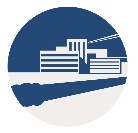 С 29 по 30 октября 2020 года Информационный портал «Управление ЖКХ» организовал проведение XIII Всероссийского практического семинара «Реформа коммунального хозяйства: тарифное регулирование отрасли» в конгресс-центре Измайлово «Вега» в Москве.Семинар открывало пленарное заседание, посвященное тарифной политике отрасли и антимонопольному регулированию. С докладами выступили Начальник отдела методологии инфраструктурных секторов Управления регулирования в сфере жилищно-коммунального хозяйства Федеральной антимонопольной службы Макарова Маргарита Олеговна, Руководитель направления развития инфраструктурных проектов ООО УК «РОСВОДОКАНАЛ» Адодина Анастасия Олеговна, Заместитель Генерального директора Института экономики ЖКХ Беседина Светлана Владимировна и Заместитель директора по правовым и корпоративным вопросам ООО «РКС-Холдинг» Кухарева Ольга Александровна. Модератором секции являлась Гиличинская Ольга Львовна, Член рабочей группы при Экспертном Совете Федеральной антимонопольной службы, Заместитель директора ООО ИТЦ «Энергоэффект».В своих выступлениях спикеры осветили базовые принципы сохранения экономии средств, достигнутой в результате снижения расходов регулируемой организации. Также с практической стороны были разъяснены законодательные нюансы, связанные с антимонопольным контролем заключения концессионных соглашений и договоров аренды в сфере ЖКХ. Участники получили готовые решения по обоснованию расходов, включаемых в НВВ при корректировке и утверждении тарифов, в том числе, затраты на «бесхозяйные объекты», «выпадающие доходы» и «сомнительные долги». Кроме того, из грядущих новелл эксперты разобрали Проект ПП РФ об установлении критериев теплосетевых организаций, а также цифровую трансформацию тарифного регулирования и эталонизацию тарифов.После небольшого перерыва пленарное заседание продолжилось с новым экспертным составом. Модератором по-прежнему выступала Гиличинская Ольга Львовна, а по углубленным вопросам антимонопольного регулирования были организованы выступления Начальника отдела антимонопольного контроля Управления регулирования в сфере ЖКХ Федеральной антимонопольной службы Касаткиной Ирины Анатольевны и Заместителя начальника Управления регулирования в сфере жилищно-коммунального хозяйства Федеральной антимонопольной службы Оганисяна Сурена Артуровича.Эксперты рассказали о новом подходе к антимонопольному регулированию, в связи с COVID-19, а также поделились с участниками актуальными судебными решениями в сфере антимонопольного контроля. Кроме того, спикеры разъяснили новые полномочия ФАС России по согласованию ГУПов и МУПов и осветили национальный план развития конкуренции на 2021-2025 годы.По завершении пленарного заседания, участники разделились на две группы для работы в рамках профильных практических секций, проходивших в параллельном режиме. Практику по тарифной политике для предприятий теплоснабжения провела Гиличинская Ольга Львовна, а для предприятий водоснабжения и водоотведения - Адодина Анастасия Олеговна. Такой формат позволил делегатам по итогам лекционной части  отработать полученные знания и закрепить практические навыки путем решения деловых задач, специально разработанных экспертами с учетом изученных ранее вопросов.Заключительной частью деловой программы первого дня мероприятия стали сессии «Вопрос-ответ», которые также проходили в параллельном режиме для участников рынка тепло- и водоснабжения, водоотведения. Участники смогли задать экспертам индивидуальные специализированные вопросы по теме дня - тарифному и антимонопольному регулированию, получив в ответ подробную консультацию, включающую в себя компетентные разъяснения и практические рекомендации.По завершении финальной секции, делегаты были приглашены на фуршет в честь открытия мероприятия, где смогли продолжить обсуждение актуальных профессиональных тем, а также завязать новые деловые знакомства.Второй день мероприятия начался с проработки вопросов по прямым договорам. В рамках лекционной части с докладами выступили Кухарева Ольга Александровна и Член Комиссии по финансовой безопасности Совета по финансово-промышленной и инвестиционной политике ТПП РФ, Заместитель генерального директора АО «Мой Дом», Руководитель проекта «Гарантоплат» Захаров Игорь Владимирович, а модератором стала Шерешовец Елена Владимировна, Член Экспертного Совета Государственной Думы Российской Федерации, Директор СРО «Качество. Инновации. Технологии». По итогам лекционной части, на которой разбирались вопросы перехода на прямые договоры и досудебных методов повышения собираемости платежей (опыт пандемии COVID-19), Елена Владимировна выступила в роли эксперта в рамках практической секции, совместно с участниками отработав лекционный материал на прикладных кейсах.Следующая тематическая секция была посвящена технологическому присоединению к сетям. Касаткина Ирина Анатольевна и Минофьева Галина Алексеевна, Экономист-практик, консультант в сфере ценообразования и тарифов ЖКХ, аттестованный аудитор, осветили законодательные изменения, связанные с корректировками инвестиционных программ в части технологического присоединения, а также с введением критериев сетевых организаций. Спикеры обозначили актуальный перечень документов, необходимых для технологического присоединения, и озвучили типичные ошибки заявителей и РСО. По итогам секции Минофьева Галина Алексеевна провела для участников практический блок.Далее для делегатов освещалась тема инвестиционных программ и концессионных соглашений. Вопросы, связанные с формированием, согласованием и утверждением, а также с проблемами при формировании мероприятий инвестиционных программ, раскрыли Беседина Светлана Владимировна и Искендеров Роман Русланович, Руководитель Центра ГЧП Российской Ассоциации водоснабжения и водоотведения. В практическом формате делегаты смогли закрепить полученные знания благодаря экспертному участию Светланы Владимировны.Учитывая то, что вопросов, которые вызывают повышенный интерес участников, традиционно гораздо больше того перечня, который изначально включен в программу, Организаторы предусмотрели новый формат секции мероприятия «Из писем в редакцию». Данная секция включила в себя расширенный состав вопросов от участников, заблаговременно выявленных благодаря обратной связи. В рамках секции была организована дискуссия обо всем, что наиболее важно и интересно для обсуждения действующим участникам рынка ресурсоснабжения. Модератором дискуссии выступила Шерешовец Елена Владимировна, а экспертным мнением с участниками делились Захаров Игорь Владимирович и Майстренко Анна Григорьевна, Доцент кафедры гражданского и предпринимательского права Всероссийской академии внешней торговли Минэкономразвития России, к. ю. н.Несмотря на текущие ограничительные меры, действующие в отношении перемещений на территории страны, многие руководители и ответственные специалисты ресурсоснабжающих организаций из разных регионов России нашли возможность принять участие в мероприятии с целью получения прикладных рекомендаций по работе с действующим отраслевым законодательством, а также для того, чтобы приобрести актуальные знания, способствующие качественной подготовке предприятий к будущим законодательным новеллам.Для обеспечения безопасности здоровья участников и экспертов Организационный комитет совместно с гостиничным комплексом «Измайлово» предприняли комплекс мер по снижению риска инфицирования, среди которых нанесение сигнальной разметки на полу Конгресс-центра для маршрутизации участников, рассадка в залах с учетом соблюдения дистанции не менее 1,5 метра, ежедневная обработка помещений для обеззараживания воздуха и поверхностей, а также соблюдение масочного режима.Учитывая, что ввиду обстоятельств не все желающие смогли присутствовать на мероприятии очно, для дистанционных участников была организована онлайн-трансляция всех секций мероприятия, а также предоставлена возможность обращения к экспертам с вопросами через онлайн-чат.В следующий раз экспертное сообщество с представителями РСО, а также сферы жилищного управления объединятся с 10 по 11 декабря в рамках XVI Ежегодного всероссийского форума руководителей предприятий жилищного и коммунального хозяйства. 